zhi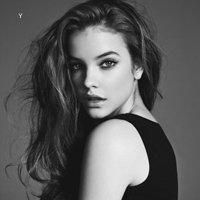 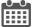 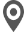 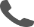 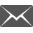 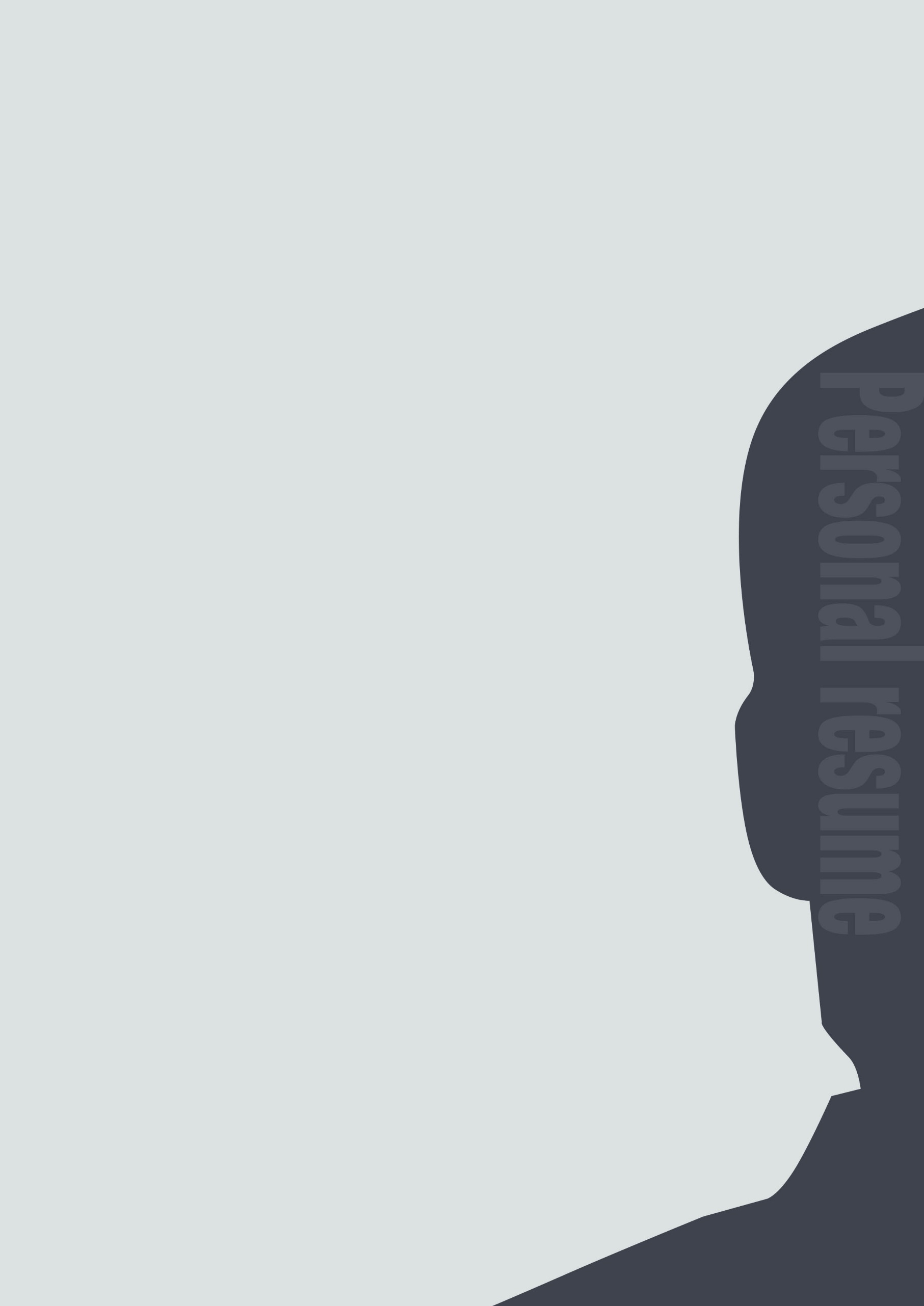 